Multiplier un nombre décimal par 10, 100 ou 1000…Des exemples : à lire et à comprendre.0,1 x 10 = ?On prend dix dixièmes et dix dixièmes c’est un entier donc 0,1 x 10  =  1Donc pour calculer, on décale la virgule d’un rang vers la droite. 0,3  x  10  =  3    /   3,5  x  10  =  35    /   45,2  X  10  =  452    /  87,78  x  10  = 877,80,01 x 100 = ?On prend cent centièmes et cent centièmes c’est un entier donc 0,01 x 100  =  1Donc pour calculer, on décale la virgule de deux rangs vers la droite.0,35  x  100  =  35    /   3,5  x  100  =  3,50 x 100 = 350En résumé…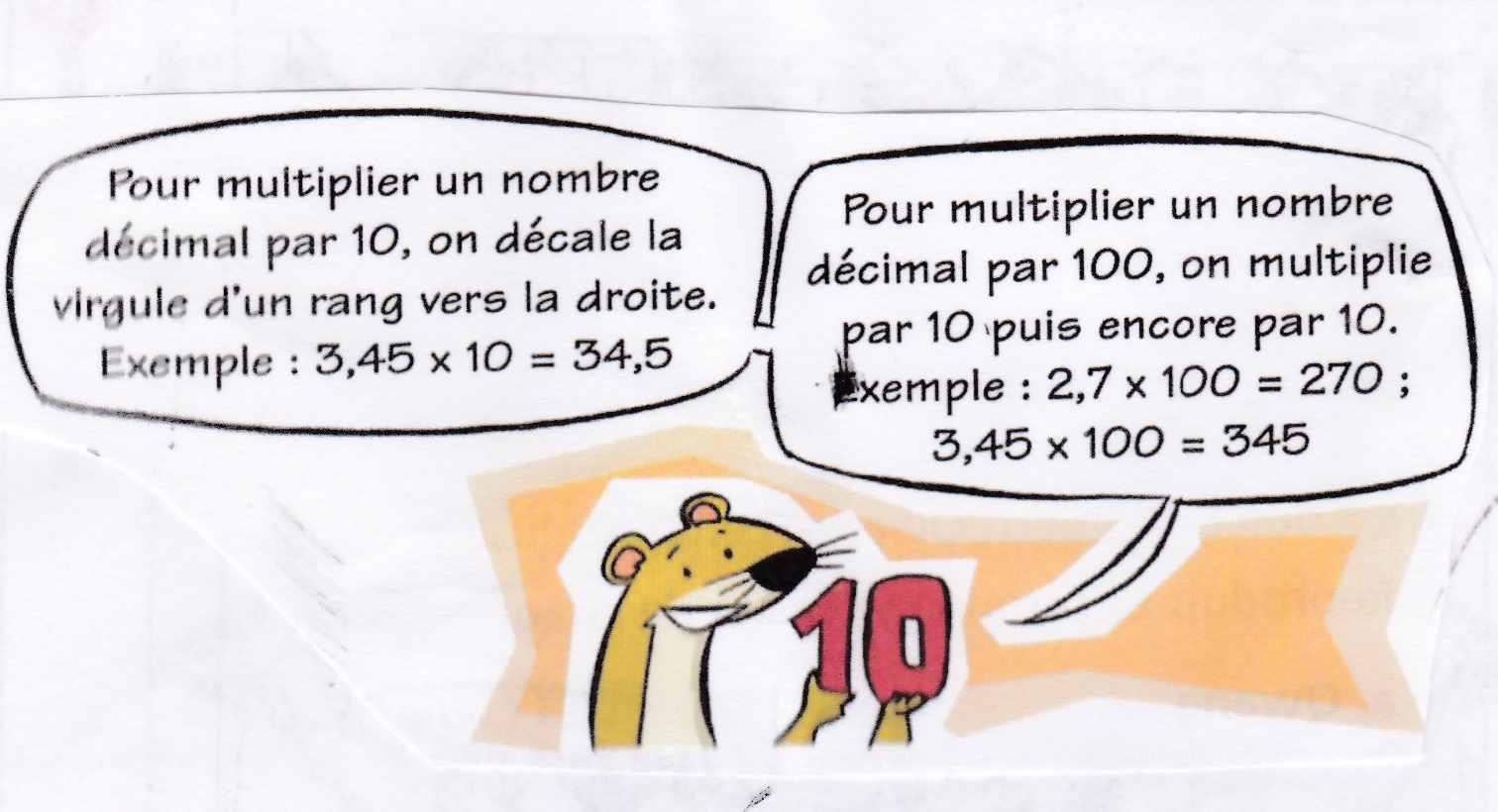 